 Shadow Art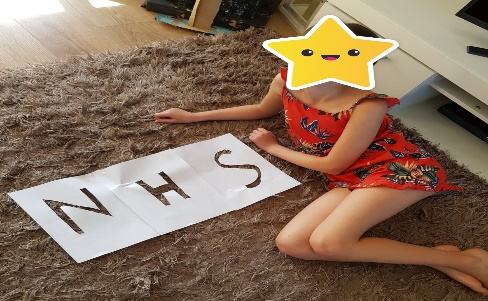 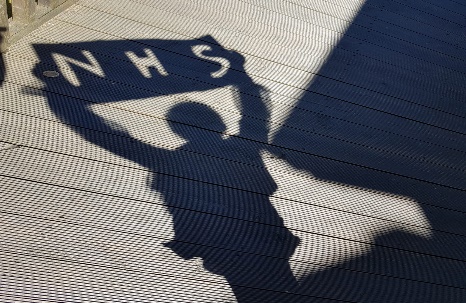 Printing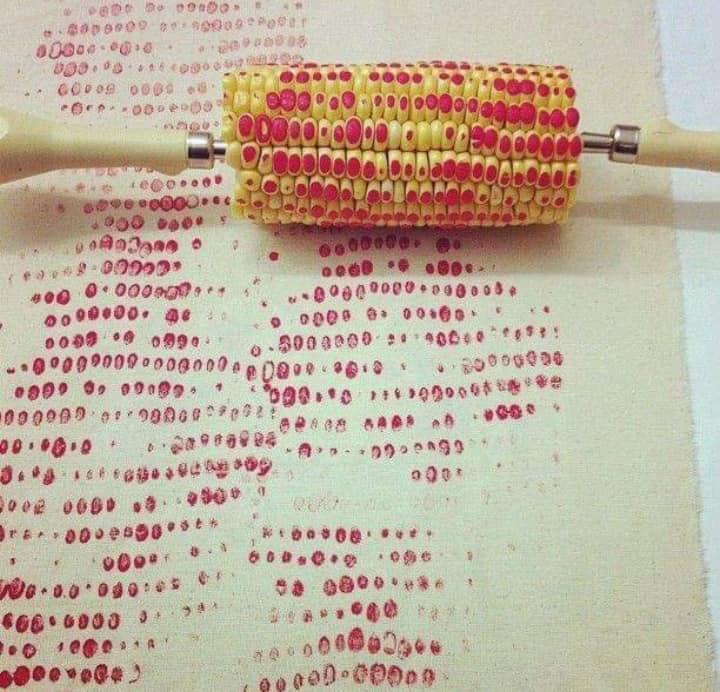 Nature’s Patterns 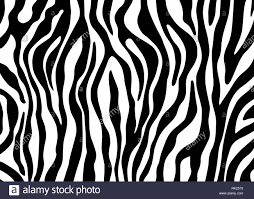 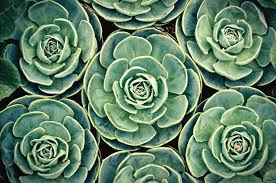 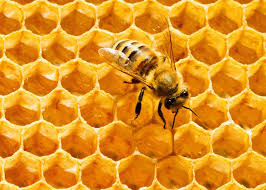 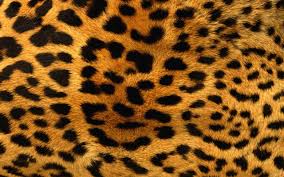 Cross-Curricular Challenge: Art and Maths: Fibonacci 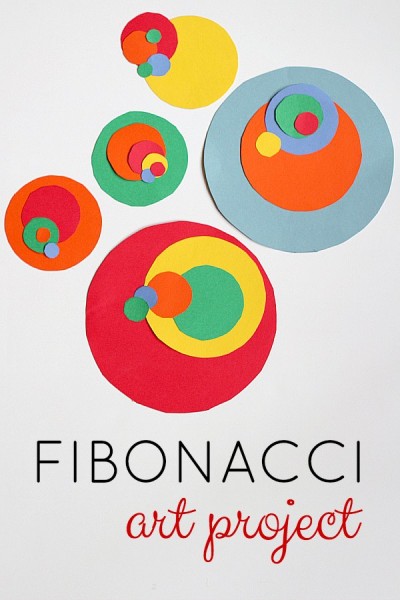 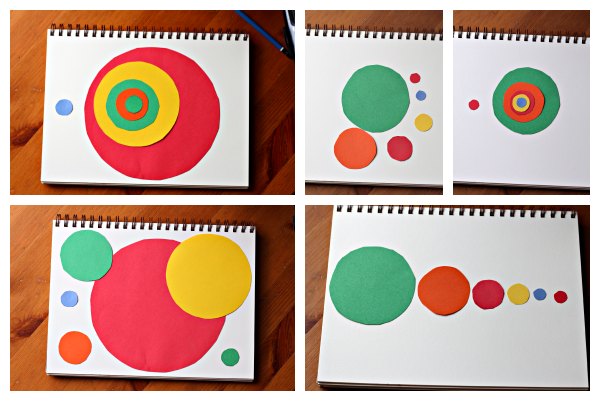 